            Obec Chrášťovice 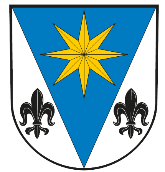             Chrášťovice 75,  386 01  Strakonice                   IČO: 00251267, tel.: 730 700 217, info@chrastovice.cz, www.chrastovice.cz________________________________________________________________________________Naše číslo jednací : OUCH13/2021            Vyřizuje : Vojtová                      Datum: 1.2.2021Počet listů: 1                                                Počet příloh/listů příloh: 0Pozvánka na veřejné zasedání Zastupitelstva obce Chrášťovice 1/2021Které se bude konat ve středu 10. 2. 2021 od 19:00 hod v zasedací místnosti obecního úřadu v Chrášťovicích.PROGRAM:ZahájeníVolba ověřovatelů zápisuSchválení navrženého programuKontrola usnesení z minulého zastupitelstvaInformace starostky obceInventarizace majetku obceDodatek č.1 ke Smlouvě o sběru, přepravě, třídění, využívání a odstraňování komunálních odpadůDodatek č.2 ke Smlouvě o sběru, přepravě, třídění, využívání a odstraňování komunálních odpadůProdej pozemku p. č. 2192/38 k.ú. ChrášťoviceObjekt skladů Chrášťovice na pozemku č. st. 53 k. ú. ChrášťoviceDošlé žádostiRůznéMarkéta Vojtová     Starostka obceVyvěšeno dne: 2. 2. 2021Sejmuto dne: